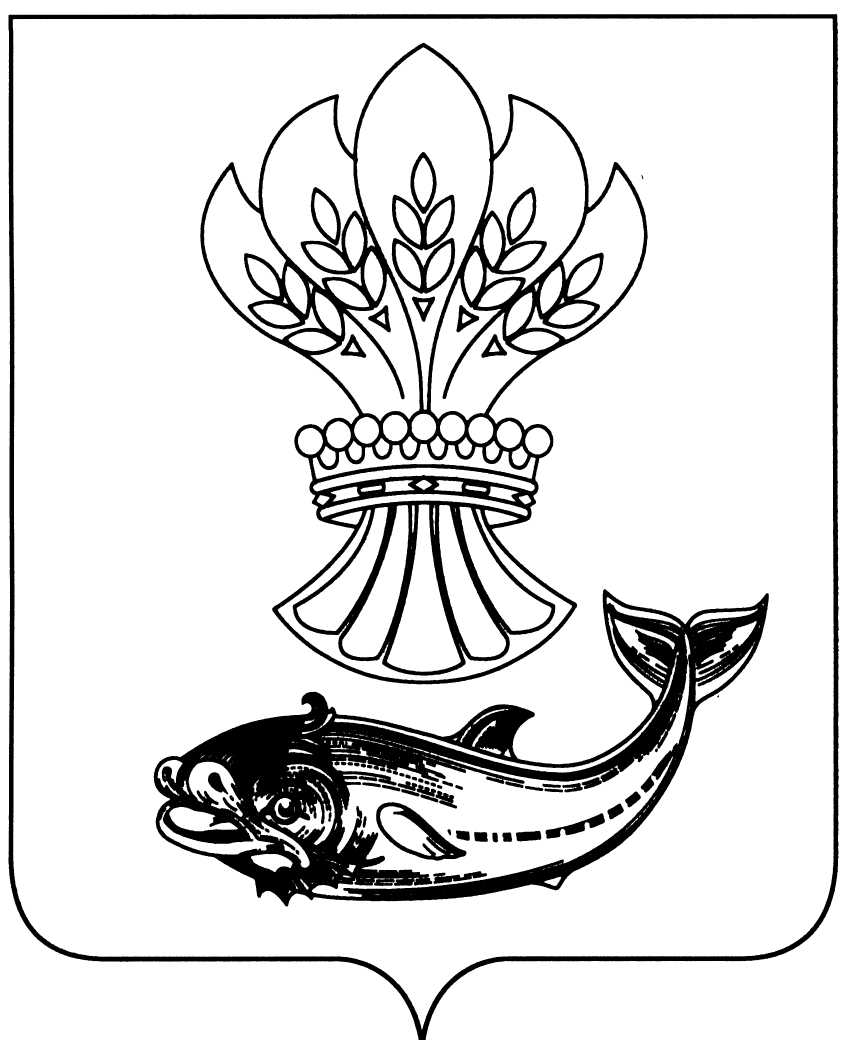 АДМИНИСТРАЦИЯ  ПАНИНСКОГО  МУНИЦИПАЛЬНОГО РАЙОНАВОРОНЕЖСКОЙ  ОБЛАСТИПОСТАНОВЛЕНИЕот    20.04.2017г.    № 128                   р.п.ПаниноВ  соответствии со ст. 79.1 Бюджетного кодекса Российской Федерации, законом Воронежской области от 23.12.2016 № 182-ОЗ «Об областном бюджете на 2017 год и на плановый период 2018 и 2019 годов», распоряжением администрации Панинского муниципального района  от 26.09.2013г. № 221 «Об утверждении перечня муниципальных программ Панинского муниципального района» администрация Панинского муниципального района постановляет:1. Внести в муниципальную программу «Обеспечение доступным и комфортным жильем и коммунальными услугами населения Панинского муниципального района», утвержденную постановлением администрации Панинского муниципального района от 22.09.2014 №468 «Об утверждении муниципальной программы Панинского муниципального района «Обеспечение доступным и комфортным жильем и коммунальными услугами населения Панинского муниципального района» (в ред. от 30.03.2017 № 96) следующие изменения: 1.1 В ПАСПОРТЕ муниципальной программы Панинского муниципального района «Обеспечение доступным и комфортным жильем и коммунальными услугами населения Панинского муниципального района» строку «Объемы бюджетных ассигнований программы» изложить в следующей редакции:1.2. Таблицу 1 части  IV «Ресурсное обеспечение муниципальной программы» изложить в следующей редакции:1.3 В последнем абзаце части IV «Ресурсное обеспечение муниципальной программы»:- цифры «154023,30018» заменить цифрами «207041,318»;- цифры «100677,43201» заменить цифрами «153642,43201»;- цифры «10606,26717» заменить цифрами «10659,28519».1.4 ПАСПОРТ  Подпрограммы 5 «Развитие дорожного хозяйства Панинского муниципального района» изложить в следующей редакции:2.  Настоящее постановление вступает в силу со дня его опубликования.3. Опубликовать настоящее постановление в официальном печатном периодическом издании Панинского муниципального района «Панинский муниципальный вестник».4. Контроль  за  исполнением  настоящего  постановления  возложить  на  заместителя  главы  администрации  Панинского  муниципального  района В.И. Мищенко.Глава администрацииПанинского муниципального района                                              Н.В. ЩегловО внесении изменений в муниципальную программу Панинского муниципального района «Обеспечение доступным и комфортным жильем и коммунальными услугами населения Панинского муниципального района», утвержденную постановлением администрации Панинского муниципального района от 22.09.2014 №468 (в ред. от 30.03.2017 № 96)Объемы бюджетных ассигнований программыОбъем финансового обеспечения реализации муниципальной программы составляет 207041,3182 тыс. рублей в ценах текущих лет, в том числе  за счет средств федерального бюджета 6660,025 тыс.руб., областного бюджета 153642,43201 тыс.рублей, за счет средств бюджета муниципального района - 10659,28519 тыс.рублей, бюджет поселения - 8,8 тыс.рублей, внебюджетные источники - 36070,776 тыс.рублей.Наименование мероприятияНаименование мероприятияПотребность в средствах всего, в том числе по годамПотребность в средствах всего, в том числе по годамПотребность в средствах всего, в том числе по годамПотребность в средствах всего, в том числе по годамПотребность в средствах всего, в том числе по годамПотребность в средствах всего, в том числе по годамПотребность в средствах всего, в том числе по годамПотребность в средствах всего, в том числе по годамПотребность в средствах всего, в том числе по годамНаименование мероприятияНаименование мероприятиявсего20142015201620172018201820192020Подпрограмма 1. «Создание условий для обеспечения доступным и комфортным жильем населения Панинского района»Подпрограмма 1. «Создание условий для обеспечения доступным и комфортным жильем населения Панинского района»Подпрограмма 1. «Создание условий для обеспечения доступным и комфортным жильем населения Панинского района»Подпрограмма 1. «Создание условий для обеспечения доступным и комфортным жильем населения Панинского района»Подпрограмма 1. «Создание условий для обеспечения доступным и комфортным жильем населения Панинского района»Подпрограмма 1. «Создание условий для обеспечения доступным и комфортным жильем населения Панинского района»Подпрограмма 1. «Создание условий для обеспечения доступным и комфортным жильем населения Панинского района»Подпрограмма 1. «Создание условий для обеспечения доступным и комфортным жильем населения Панинского района»Подпрограмма 1. «Создание условий для обеспечения доступным и комфортным жильем населения Панинского района»Подпрограмма 1. «Создание условий для обеспечения доступным и комфортным жильем населения Панинского района»Подпрограмма 1. «Создание условий для обеспечения доступным и комфортным жильем населения Панинского района»Мероприятие 1.Мероприятие 1.Мероприятие 1.Мероприятие 1.Мероприятие 1.Мероприятие 1.Мероприятие 1.Мероприятие 1.Мероприятие 1.Мероприятие 1.Мероприятие 1.Обеспечение жильем молодых семей.50691,776                                                                                                                    50691,776                                                                                                                    41255609,915156,87658506150615066507150Федеральный бюджет4254,864254,86500503,9850,96600600600600600Областной бюджет 5031,5215031,521700431,9699,621800800800800800Местный бюджет5334,6195334,619600555,21179,419750750750750750Внебюджетные источники36070,77636070,77623254118,912426,87637004000400045005000Мероприятие 2.Мероприятие 2.Мероприятие 2.Мероприятие 2.Мероприятие 2.Мероприятие 2.Мероприятие 2.Мероприятие 2.Мероприятие 2.Мероприятие 2.Мероприятие 2.Обеспечение земельных участков, предназначенных для предоставления семьям, имеющим трех и более детей и комплексной застройки малоэтажного жилья и жилья экономкласса инженерной инфрас-труктурой000Областной бюджет 000Местный бюджет000Мероприятие 3Мероприятие 3Мероприятие 3Мероприятие 3Мероприятие 3Мероприятие 3Мероприятие 3Мероприятие 3Мероприятие 3Мероприятие 3Мероприятие 3Газификация Панинского муниципального района48951,548951,548951,5Областной бюджет 44150,844150,844150,8Местный бюджет4791,94791,94791,9Бюджет поселения8,88,88,8Газораспределительные сети353503535035370Областной бюджет 353703537035370Котельные13581,513581,513581,5Областной бюджет 8780,88780,88780,8Местный бюджет4791,94791,94791,9Бюджет поселения8,88,88,8Итого по подпрограмме 199643,27699643,27653076,55609,915156,87658506150615066507150Федеральный бюджет4254,864254,86500503,9850,96600600600600600Областной бюджет 49182,32149182,32144850,8431,9699,621800800800800800Местный бюджет10126,51910126,5195391,9555,21179,419750750750750750Бюджет поселения8,88,88,8Внебюджетные источники36070,77636070,77623254118,912426,87637004000400045005000Подпрограмма 2. «Создание условий для обеспечения качественными услугами жилищно -коммунального хозяйства населения Панинского муниципального района»Подпрограмма 2. «Создание условий для обеспечения качественными услугами жилищно -коммунального хозяйства населения Панинского муниципального района»Подпрограмма 2. «Создание условий для обеспечения качественными услугами жилищно -коммунального хозяйства населения Панинского муниципального района»Подпрограмма 2. «Создание условий для обеспечения качественными услугами жилищно -коммунального хозяйства населения Панинского муниципального района»Подпрограмма 2. «Создание условий для обеспечения качественными услугами жилищно -коммунального хозяйства населения Панинского муниципального района»Подпрограмма 2. «Создание условий для обеспечения качественными услугами жилищно -коммунального хозяйства населения Панинского муниципального района»Подпрограмма 2. «Создание условий для обеспечения качественными услугами жилищно -коммунального хозяйства населения Панинского муниципального района»Подпрограмма 2. «Создание условий для обеспечения качественными услугами жилищно -коммунального хозяйства населения Панинского муниципального района»Подпрограмма 2. «Создание условий для обеспечения качественными услугами жилищно -коммунального хозяйства населения Панинского муниципального района»Подпрограмма 2. «Создание условий для обеспечения качественными услугами жилищно -коммунального хозяйства населения Панинского муниципального района»Подпрограмма 2. «Создание условий для обеспечения качественными услугами жилищно -коммунального хозяйства населения Панинского муниципального района»Мероприятие 1Мероприятие 1Мероприятие 1Мероприятие 1Мероприятие 1Мероприятие 1Мероприятие 1Мероприятие 1Мероприятие 1Мероприятие 1Мероприятие 1Приобретение коммунальной специализированной техники1867,01867,01867,0Мероприятие 2Реконструкция водопроводных сетей и сооружений в с. Красный Лиман - 2 Панинского района Воронежской области151381513815138Областной бюджет17005170051867,01513815138Итого по подпрограмме 217005170051867,01513815138Подпрограмма 3 « Энергосбережение и повышение энергетической эффективности в Панинском муниципальном районе»Подпрограмма 3 « Энергосбережение и повышение энергетической эффективности в Панинском муниципальном районе»Подпрограмма 3 « Энергосбережение и повышение энергетической эффективности в Панинском муниципальном районе»Подпрограмма 3 « Энергосбережение и повышение энергетической эффективности в Панинском муниципальном районе»Подпрограмма 3 « Энергосбережение и повышение энергетической эффективности в Панинском муниципальном районе»Подпрограмма 3 « Энергосбережение и повышение энергетической эффективности в Панинском муниципальном районе»Подпрограмма 3 « Энергосбережение и повышение энергетической эффективности в Панинском муниципальном районе»Подпрограмма 3 « Энергосбережение и повышение энергетической эффективности в Панинском муниципальном районе»Подпрограмма 3 « Энергосбережение и повышение энергетической эффективности в Панинском муниципальном районе»Подпрограмма 3 « Энергосбережение и повышение энергетической эффективности в Панинском муниципальном районе»Подпрограмма 3 « Энергосбережение и повышение энергетической эффективности в Панинском муниципальном районе»Мероприятие 1Мероприятие 1Мероприятие 1Мероприятие 1Мероприятие 1Мероприятие 1Мероприятие 1Мероприятие 1Мероприятие 1Мероприятие 1Мероприятие 1Предоставление субсидий местным бюджетам на софинансирование расходных обязательств, возникающих при выполнении полномочий органов местного самоуправления по вопросам местного значения в сфере обеспечения уличного освещения, включаемых в том числе на возмещение затрат инвестору в рамках энергосервисных контрактов3618,5573618,5571589,7081298,18730,669Мероприятие 2Мероприятие 2Мероприятие 2Мероприятие 2Мероприятие 2Мероприятие 2Мероприятие 2Мероприятие 2Мероприятие 2Мероприятие 2Мероприятие 2Проведение мероприятий по энергосбережению и повышению энергетической эффективности для повышения эффективности использования топливно–энергетических ресурсов Панинского муниципального района446,48717446,487170270,3176,18717Областной бюджет3618,5573618,5571589,7081298,18730,669Местный бюджет446,48717446,487170270,3176,18717Итого по подпрограмме 34065,044174065,044171589,7081568,48906,85617Подпрограмма 4 «Развитие транспортной системы в Панинском муниципальном районе».Подпрограмма 4 «Развитие транспортной системы в Панинском муниципальном районе».Подпрограмма 4 «Развитие транспортной системы в Панинском муниципальном районе».Подпрограмма 4 «Развитие транспортной системы в Панинском муниципальном районе».Подпрограмма 4 «Развитие транспортной системы в Панинском муниципальном районе».Подпрограмма 4 «Развитие транспортной системы в Панинском муниципальном районе».Подпрограмма 4 «Развитие транспортной системы в Панинском муниципальном районе».Подпрограмма 4 «Развитие транспортной системы в Панинском муниципальном районе».Подпрограмма 4 «Развитие транспортной системы в Панинском муниципальном районе».Подпрограмма 4 «Развитие транспортной системы в Панинском муниципальном районе».Подпрограмма 4 «Развитие транспортной системы в Панинском муниципальном районе».МероприятиеМероприятиеМероприятиеМероприятиеМероприятиеМероприятиеМероприятиеМероприятиеМероприятиеМероприятиеМероприятиеПриобретение автобусов и техники для жилищно-коммунального хозяйства, работающих на газомоторном топливе.3310,003310,003310,00Федеральный бюджет2405,1652405,1652405,165Областной бюджет871,574871,574871,574Местный бюджет33,26133,26133,261Итого по подпрограмме 43310,003310,003310,00Подпрограмма 5 «Развитие дорожного хозяйства Панинского муниципального района»Подпрограмма 5 «Развитие дорожного хозяйства Панинского муниципального района»Подпрограмма 5 «Развитие дорожного хозяйства Панинского муниципального района»Подпрограмма 5 «Развитие дорожного хозяйства Панинского муниципального района»Подпрограмма 5 «Развитие дорожного хозяйства Панинского муниципального района»Подпрограмма 5 «Развитие дорожного хозяйства Панинского муниципального района»Подпрограмма 5 «Развитие дорожного хозяйства Панинского муниципального района»Подпрограмма 5 «Развитие дорожного хозяйства Панинского муниципального района»Подпрограмма 5 «Развитие дорожного хозяйства Панинского муниципального района»Подпрограмма 5 «Развитие дорожного хозяйства Панинского муниципального района»Подпрограмма 5 «Развитие дорожного хозяйства Панинского муниципального района»МероприятиеМероприятиеМероприятиеМероприятиеМероприятиеМероприятиеМероприятиеМероприятиеМероприятиеМероприятиеМероприятиеРазвитие сети автомобильных дорог общего пользования83017,9980383017,9980329999,9800153018,01802Областной бюджет82964,9800182964,9800129999,9800152965,0Местный бюджет53,0180253,0180253,01802Итого по подпрограмме 583017,9980383017,9980329999,9800153018,01802Всего по программе207041,3182207041,318256533,20810488,3846063,7121874006,01802 6150615066507150Федеральный бюджет6660,0256660,0255002909,065850,96600600600600600Областной бюджет153642,43201153642,4320148307,5082601,65431430,2700168903800800800800Местный бюджет10659,2851910659,285195391,9858,7611355,60617803,01802750750750750Бюджет поселения8,88,88,8Внебюджетные источники36070,77636070,77623254118,912426,87637004000400045005000Исполнители подпрограммы муниципальной программыОтдел по капитальному строительству, газификации и ЖКХ, отдел архитектуры и градостроительства, отдел экономического развития, отдел по управлению муниципальным имуществом, МКУ «Центр организационного обеспечения деятельности органов местного самоуправления»Основные мероприятия, входящие в состав подпрограммы муниципальной программыРазвитие сети автомобильных дорог общего пользования Цель подпрограммы муниципальной программыСокращение доли автомобильных дорог местного значения несоответствующих нормативным требованиямЗадача подпрограммы муниципальной программыСтроительство, капитальный ремонт, ремонт автомобильных дорог общего пользования местного значения на территории Панинского муниципального районаОсновные целевые показатели и индикаторы подпрограммы муниципальной программыПрирост протяженности автомобильных дорог общего пользования местного значения соответствующих нормативным требованиям к транспортно-эксплуатационным показателям,  в результате капитального ремонта и ремонта автомобильных дорог, км;Доля протяженности автомобильных дорог общего пользования местного значения соответствующих нормативным требованиям к транспортно-эксплуатационным показателям, %.Сроки реализации подпрограммы муниципальной программы2016-2020 годыОбъемы и источники финансирования подпрограммы муниципальной программы Объем финансового обеспечения реализации подпрограммы составляет 83017,99803 тыс. рублей в ценах текущих лет,  в том числе за счет средств областного бюджета 82964,98001 тыс. рублей, местного бюджета – 53,01802.Ожидаемые непосредственные результаты реализации подпрограммы муниципальной программы- Увеличение доли автомобильных дорог местного значения в соответствии нормативным требованиям;- Повышение уровня жизни населения за счет формирования дорожной сети, соответствующей потребностям  населения   Панинского муниципального района и экономики;